ЧЕРКАСЬКА МІСЬКА РАДА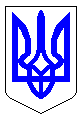 ЧЕРКАСЬКА МІСЬКА РАДАВИКОНАВЧИЙ КОМІТЕТРІШЕННЯВід 19.02.2024 № 181Про утворення комісії для прийому-передачі укриттів модульного типуу власність територіальної громади міста Черкаси та на баланс КП «Дирекція парків»Відповідно до рішення Черкаської міської ради від 12.01.2024 №52-1 «Про надання згоди на передачу укриттів модульного типу у власність територіальної громади міста Черкаси» та розпорядження Черкаської обласної військової адміністрації від 12.02.2024 №50 «Про передачу майна у власність територіальної громади міста Черкаси», Закону України «Про передачу об’єктів  права державної та комунальної власності» і Закону України «Про місцеве самоврядування в Україні», виконавчий комітет Черкаської міської ради ВИРІШИВ:1. Утворити комісію для прийому-передачі укриттів модульного типу у власність територіальної громади міста Черкаси з балансу Департаменту цивільного захисту оборонної роботи та взаємодії з правоохоронними органами Черкаської обласної державної адміністрації на баланс комунального підприємства «Дирекція парків» Черкаської міської ради за адресою: м. Черкаси, вул. Козацька, 10, вул. Козацька навпроти будинку №9/1, вул. Дахнівська (парк «Сосновий Бір») та на розі вул. Самійла Кішки та вул. Чіковані (парк «Хіміків») у складі:Голова комісії:Беззубенко В.А. – заступник міського голови з питань діяльності виконавчих органів ради.Члени комісії:	Гордієнко Я.М. – заступник начальника управління – начальник відділу обліку комунального майна управління власністю департаменту економіки та розвитку Черкаської міської ради;Гордієнко О.А. – заступник начальника управління – начальник відділу загально-правових питань юридичного управління департаменту управління справами та юридичного забезпечення;Лобода В.О. – заступник начальника управління – начальник відділу організації заходів цивільного захисту управління цивільного захисту Черкаської міської ради;Кириченко І.М. – головний спеціаліст відділу організації цивільного захисту управління цивільного захисту Черкаської міської ради;Дігтяренко В.М. – головний спеціаліст відділу контролю управління державного архітектурно-будівельного контролю Черкаської міської ради;Ткаченко В.І. –  головний спеціаліст відділу контролю управління державного архітектурно-будівельного контролю Черкаської міської ради;Петриченко І.М. – головний інженер комунального підприємства «Дирекція парків» Черкаської міської ради;Кучер Ю.А. – головний бухгалтер комунального підприємства «Дирекція парків» Черкаської міської ради;Гирич В.В. – начальник відділення №1 комунального підприємства «Дирекція парків» Черкаської міської ради;Бегейма Ю.Б. – начальник відділення №2 комунального підприємства «Дирекція парків» Черкаської міської ради;Киченко І.М. – начальник відділення №5 комунального підприємства «Дирекція парків» Черкаської міської ради;Шевчук М.П. – заступник директора департаменту – начальник управління цивільного захисту, планування, оповіщення та забезпечення діяльності пунктів управління Департаменту цивільного захисту, оборонної роботи та взаємодії з правоохоронними органами Черкаської обласної державної адміністрації (за згодою);Гаркавенко В.М. – головний спеціаліст – юрисконсульт Департаменту цивільного захисту, оборонної роботи та взаємодії з правоохоронними органами Черкаської обласної державної адміністрації (за згодою);Чухрій Д.О. – головний спеціаліст відділу бухгалтерського обліку Департаменту цивільного захисту, оборонної роботи та взаємодії з правоохоронними органами Черкаської обласної державної адміністрації (за згодою).			2. Департаменту економіки та розвитку Черкаської міської ради (Удод І.І.) акти прийому-передачі подати на затвердження виконавчому комітету Черкаської міської ради в місячний термін з дня прийняття цього рішення.3. Контроль за виконанням рішення покласти на директора департаменту економіки та розвитку Удод І.І.Міський голова                                                                        Анатолій БОНДАРЕНКО 